от 28 февраля 2022 года										№ 162О признании утратившим силу постановления администрации городского округа город Шахунья Нижегородской области от 06.03.2017 № 258 «Об утверждении перечня субъектов бюджетного планирования бюджета городского округа 
город Шахунья Нижегородской области»В целях приведения в соответствие с действующим законодательством администрация городского округа город Шахунья Нижегородской области 
п о с т а н о в л я е т :  Признать утратившим силу постановление администрации городского округа город Шахунья Нижегородской области от 06.03.2017 № 258 «Об утверждении перечня субъектов бюджетного планирования бюджета городского округа город Шахунья Нижегородской области» с 12.12.2017.Начальнику общего отдела администрации городского округа город Шахунья Нижегородской области обеспечить опубликование настоящего постановления на официальном сайте администрации городского округа город Шахунья Нижегородской области.Настоящее постановление вступает в силу со дня подписания и распространяет свое действие на правоотношения, возникшие с 12.12.2017. Контроль за исполнением настоящего постановления возложить на начальника финансового управления администрации городского округа город Шахунья М.Е. Зубареву.Глава местного самоуправлениягородского округа город Шахунья						          Р.В.Кошелев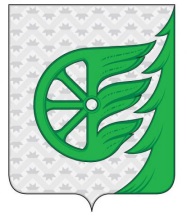 Администрация городского округа город ШахуньяНижегородской областиП О С Т А Н О В Л Е Н И Е